Уважаемые руководители!          МКУ БГО «Управление образования БГО» информирует Вас о том, что Министерство образования и молодежной политики Свердловской области информирует о том, что 19 марта 2024 года в 15:00 состоится вебинар по вопросу проведения в 2024 году независимой оценки качества условий осуществления образовательной деятельности организациями, осуществляющими образовательную деятельность, расположенными на территории Свердловской области (далее – независимая оценка качества). В связи с чем для участия в работе вебинара необходимо зарегистрироваться в срок до 18 марта 2024 года.          Ссылка на регистрацию:https://stream.kontur.ru/landings/a2e7f070-efeb-4e7d-9213-c8c36854cc3e           Ссылка для прямого подключения к вебинару:https://gepicentr.ktalk.ru/app/stream/auditoriums/178d8514-2743-456c-a1ed-846b7fb59fba           Подробная информация о техническом подключении к вебинару будет направлена организацией-оператором дополнительно в ОО.         В приложении к письму отправляем информацию для размещение на сайт ОО в раздел «Новости», в группы в ВКМессенджере, ВКонтакте. Так же для размещения направляем QR-код по которому родители должны будут пройти и заполнить анкету. Дополнительно направляем ссылку на анкету https://nok.gepicentr.ru/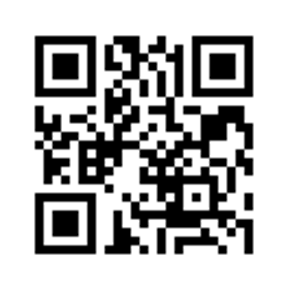 Информационный ролик для размещения на сайт ОО в раздел «Новости», в группы в ВКМессенджере, ВКонтакте о проведении независимой оценки в 2024 году (Ссылка на ролик будет направлена дополнительно).Начальник Управления                                                                             Э.В. ЮдинаМишина Елена Игоревна 8 (34377) 2-26-54 (данный телефон работает)                                                                                                            Приложение к письму                                                                                             от ____________№___Независимая оценка качества условий осуществления образовательной деятельности организациями в 2024 годуНа территории Свердловской области в 2024 году проводится независимая оценка качества условий осуществления образовательной деятельности в отношении общеобразовательных организаций и профессиональных образовательных организаций. Показатели независимой оценки качества условий: открытость и доступность информации об организациях; комфортность условий, в которых осуществляется образовательная деятельность; доброжелательность, вежливость работников; удовлетворенность условиями ведения образовательной деятельности организаций, а также доступность условий 
для лиц с инвалидностью. Уважаемые родители и обучающихся старше 14 лет приглашаем Вас принять участие в опросе. Опрос проводится в целях выявления мнения граждан о качестве условий образовательной деятельности. Пожалуйста, ответьте на вопросы анкеты. Ваше мнение позволит улучшить работу образовательной организации и повысить качество образования. Опрос проводится анонимно.Ссылка на анкету: https://nok.gepicentr.ru/ QR-код на анкету:Приложение к письму                                                                                             от ____________№___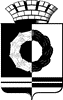 МУНИЦИПАЛЬНОЕ КАЗЕННОЕ УЧРЕЖДЕНИЕБЕЛОЯРСКОГО ГОРОДСКОГО ОКРУГА«УПРАВЛЕНИЕ ОБРАЗОВАНИЯБЕЛОЯРСКОГО ГОРОДСКОГО ОКРУГА»624030 Свердловская область,пгт. Белоярский,  ул. Ленина, д.263Тел. (34377) 2-14-85ОГРН 1216600015895ИНН 6683018227  КПП 668301001   _________________2024 г. №_______        На № ___________ от __________ г. О проведении вебинара по НОКО 2024                    Руководителям ОО